Бранко МиљковићПЕСМА О ЦВЕТУЈедан малени цветјош ни проговорио нијеа већ је знао све тајне Сунцаи све што земља крије.Један малени цветјош није ни проход'оа већ је умео сам да се хранисветлошћу, ваздухом и водом.Један малени цветне зна да чита и пише,ал' зна шта ке живот, шта је свети мирише, мирише. Одговори на питања:Напиши шта је све умео малени цвет.________________________________________________________________________________________Шта је то што разуме малени цвет?________________________________________________________________________________________Колико строфа има ова песма?____________________________________________Колико у свакој строфи има стихова?____________________________________________Песник Бранко Миљковић написао је ову песму 1961. године, када се родио син његове сестре. По чему су слични описани цвет и дете?________________________________________________________________________________________Напиши називе цвећа које ти највише волиш.________________________________________________________________________________________Нацртај и обој цвет из песме.Милован ДанојлићРОТКВИЦЕРотквице – образи им рујем горе –у гомилицама нешто ћућоре;погнутих главица, црвено-сјајне;шапућу росне баштенске тајне;а лишће њихово, ћути чучећи, тек тако, да свежањ буде већи.руј – руменилоћућоре – разговарају, договарају сесвежањ – скупОдговори на питања:Да ли ротквице спадају у воће или поврће?____________________________________________На шта песника подсећају ротквице?____________________________________________Шта ротквице раде у гомилама?________________________________________________________________________________________Где се купују ротквице?____________________________________________Наброј врсте поврћа које знаш.____________________________________________________________________________________________________________________________________Које поврће највише волиш да једеш?____________________________________________Обој ротквице на слици.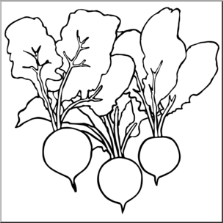 